Здоровьесберегающие технологии в процессе обученияКуприянова Д.А., преподаватель физической культуры 	ГБПОУ РС (Я) «Якутский коммунально-строительный техникум»Педагогическая технология - это строго научное проектирование и точное воспроизведение гарантирующих успех педагогических действий. Поскольку педагогический процесс строится на определенной системе принципов, то педагогическая технология может рассматриваться как совокупность внешних и внутренних действий, направленных на последовательное осуществление этих принципов в их объективной взаимосвязи, где всецело проявляется личность педагога. В этом состоит и отличие педагогической технологии от методики преподавания и воспитательной работы. Если понятие «методика» выражает процедуру использования комплекса методов и приемов обучения и воспитания безотносительно к деятелю, их осуществляющему, то педагогическая технология предполагает присовокупление к ней личности педагога во всех ее многообразных проявлениях. Любая педагогическая задача эффективно может быть решена только с помощью адекватной технологии, реализуемой квалифицированным педагогом-профессионалом.Актуальность исследования:Одним из главных направлений работ образовательных учреждений является 100% охват студентов физической культурой. Проблема сохранения здоровья студентов, необходимость гармоничного сочетания инновационных  и здоровьесберегающих технологий стоит очень важным в образовании. И соответственно, формирование здоровьесберегающей среды – одна из главных задач образовательных учреждений.Объектом исследования являются психолого-педагогические приемы, методы, технологии, которые не наносят прямого или косвенного вреда здоровью обучающихся. Цель исследования заключается в воспитании здорового, физически и социально подготовленного специалиста, как основы интеллектуально и духовно развитого подрастающего поколения.В соответствии с целью  определены  следующие задачи исследования:Развитие физических, социальных способностей с помощью работы здоровьесберегающих технологий; Выявление интересов, склонностей, способностей, возможностей обучающихся к различным видам деятельности; Обеспечение трансляции опыта ведения здорового образа жизни, преемственность традиций, ценностных ориентации, формирующих бережное отношение к индивидуальному здоровью, ценности каждой человеческой жизни.Современными исследователями доказано, что научно обоснованные и качественно разработанные образовательные технологии помогают педагогу достигать планируемого результата профессиональной деятельности с максимальной степенью приближенности. Но в сфере образования многое зависит и от человека, использующего ту или иную технологию. Поэтому личность преподавателя, его культура, профессионализм, интуиция - все это условия успешности применения любой образовательной технологии. Обучение педагога умению самостоятельного анализа своей деятельности, а также анализа, отбора, разработки образовательных технологий - важная научно-методическая проблема.Здоровьесберегающие образовательные технологии - это психолого-педагогические приемы и методы работы, технологии, подходы к реализации возможных проблем и постоянное стремление самого педагога к самосовершенствованию. Мы только тогда можем сказать, что учебно-воспитательный процесс осуществляется по здоровьесберегающим педагогическим технологиям, если при реализации используемой педагогической системы решается задача сохранения здоровья обучающихся и педагогов.ЗаключениеПрименение в работе здоровьесберегающих технологий повысит результативность образовательного процесса, сформирует у студентов ценностные ориентации, направленные на сохранение и укрепление здоровья, опираясь на статистический мониторинг здоровья студентов, будут внесены необходимые поправки в интенсивность технологических воздействий, обеспечен индивидуальный подход к каждому студенту и  сформированы положительные мотивации у педагогов и студентов.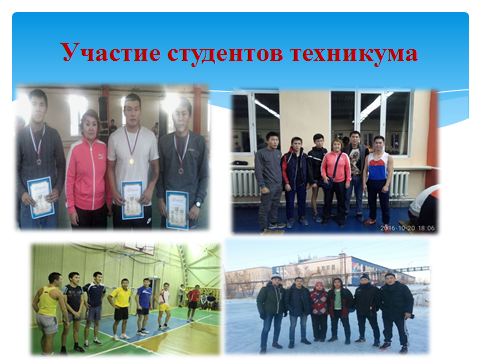 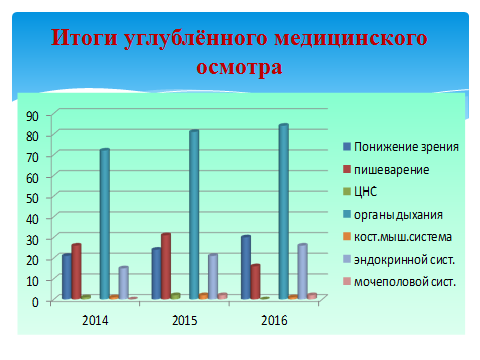 